The Enormous Crocodile by Roald DahlWhat did the Enormous Crocodile do to Trunky the elephant?What sort of tree did the Enormous Crocodile pretend to be?What happened to him at the end of the story?Winnie the Witch by Valerie ThomasCan you name all the colours of Wilbur the cat when Winnie used her magic? Can you name them in Welsh too?What happened to Winnie when she put Wilbur outside on the grass?The Very Hungry CaterpillarHow many strawberries did the caterpillar eat?Can you name all the foods that the Hungry Caterpillar ate? Listen to each story on different days. YEAR - 1Date – Monday 11th  to Friday 22nd May (2 weeks)YEAR - 1Date – Monday 11th  to Friday 22nd May (2 weeks)Here are your tasks for the next two weeks.  It’s up to you what order you do them in.  Enjoy and stay safe!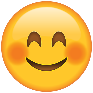 Here are your tasks for the next two weeks.  It’s up to you what order you do them in.  Enjoy and stay safe!Here are your tasks for the next two weeks.  It’s up to you what order you do them in.  Enjoy and stay safe!Language, Literacy and CommunicationLanguage, Literacy and Communication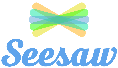 Maths and NumeracyMaths and NumeracyScience and Technology Use YouTube and listen to or read these 3 books: The Enormous Crocodile (Roald Dahl), Winnie the Witch (Valerie Thomas)The Very Hungry Caterpillar (Eric Carle). Now try the quiz questions on the next page! 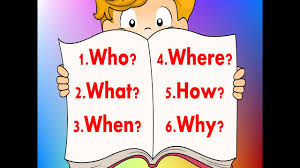 Read one of your favourite books. Now write your very own quiz or think of questions you can ask and test your family and teachers!It can be a story (fiction) or a fact book (non-fiction).Percy Parker – Learn your 10, 5 and 2 times tables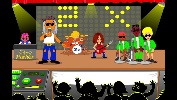 x10https://www.youtube.com/watch?v=sr0mnSgjJDUx5https://www.youtube.com/watch?v=A8cCyQTkRgIx2https://www.youtube.com/watch?v=BMX8O0aGB0QThey’ll be on Seesaw too!Symmetry – Have you noticed that a butterfly’s wings are symmetrical?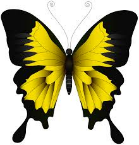 Using any media, design your own butterfly wings.  Make sure they are symmetrical.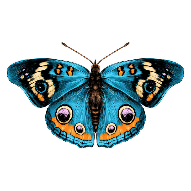 Challenge – Make some you can wear and take a photo!https://www.bbc.co.uk/iplayer/episode/m0004xrx/sign/maddies-do-you-know-series-3-7-butterfly-and-wallpaper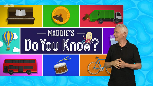 Watch this episode on BBC iPlayer or search YouTube for Maddie’s Do You Know Butterfly and wallpaperScience and TechnologyHumanitiesHealth and Well-beingHumanitiesExpressive Arts Create a fact file about a minibeast, e.g. bee, ladybird, caterpillar.You could include a labelled picture, a description, some interesting or unusual facts and even a little quiz at the end!Now that you have drawn a picture of your house, choose your favourite room and paint/draw a picture of it or make a model of it using recyclable materials/Lego or any other construction kit you might have.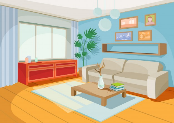 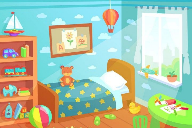 Draw all the foods that the Hungry Caterpillar ate. 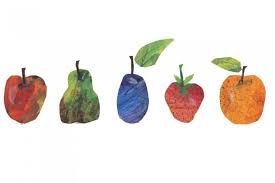 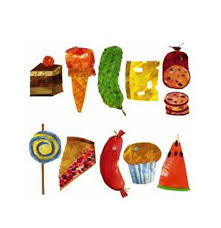 Write out 2 labels: ‘Healthy’ and ‘Not so Healthy.’  Can you sort the foods into the two sets?Can you add any other foods to the ‘Healthy’ set?RecyclingIn Bridgend we use different bags when we put our rubbish out.Over the next 2 weeks, help a grown up to sort the materials into your recycling bags and put them out for the recycling lorry when it comes.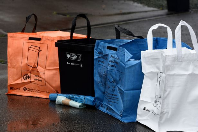 You could even write a thank you message for the key workers collecting the recycling and rubbish.Watch the video above first!Design your own wallpaper or repeating pattern.  Think creatively –Draw and colourPaintPrintUse toysUse natural materials from the garden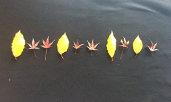 Food kebabs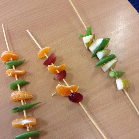 